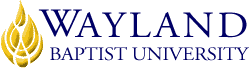 WBUonlineSchool of Christian Studies2. UNIVERSITY MISSION STATEMENTWayland Baptist University exists to educate students in an academically challenging, learning-focused and distinctively Christian environment for professional success and service to God and humankind.3. COURSE NUMBER & NAME: MNST 4372 VC01 Topics in Pastoral Counseling: Grief4. TERM: Fall 2, 2021 (October 11- December 11, 2021)5. INSTRUCTOR: D Glenn Simmons, PhD, ThD6. CONTACT INFORMATION:Office phone: 684-699-2177 (Please remember that American Samoa is 7 hours behind Texas time.) WBU Email: simmonsg@wbu.eduCell phone: 602.740.7040. Please text first, identify yourself, and I will contact you at my earliest convenience.7. OFFICE HOURS, BUILDING & LOCATION: Students can reach out to me and I will set up a time to meet. I work out of the WBU American Samoa Site.8. COURSE MEETING TIME & LOCATION:WBUonline9. CATALOG DESCRIPTION: 
 Selected issues in religion and personality, psychology of religious experience, family and crisis counseling, or theories of pastoral counseling. Note: May be repeated for credit when subject matter and topic change. 10. PREREQUISITE:RLGN 1301, 1302, 11. REQUIRED TEXTBOOK AND RESOURSES:Kubler‐Ross, Eliszabeth & Kessler, David (2014). On grief and grieving: Finding the meaning of 	grief through the five stages of loss. New York: Scribner.Oates, Wayne E. (1997). Grief, Transition, and Loss: A pastor’s clinical guide. Minneapolis: 	Fortress Press.This course includes an Automatic eBook.  Opt out date is the 8th day of class (second Monday of the session).  Click on the menu link for more details.12. OPTIONAL MATERIALSNone13. COURSE OUTCOMES AND COMPETENCIES:Identify the five stages of griefDiscuss how pastoral counselors can address each of these.Develop depth in various areas of pastoral counseling and pastoral care to especially deal with those who grieveIdentify Scriptures that can support and encourage people through their griefProvide an example of a program in a local church in which the pastor and congregation can become involved in addressing grief from a Christian perspective.14. ATTENDANCE REQUIREMENTS:As stated in the Wayland Catalog, students enrolled at one of the University’s external campuses should make every effort to attend all class meetings. All absences must be explained to the instructor, who will then determine whether the omitted work may be made up. When a student reaches that number of absences considered by the instructor to be excessive, the instructor will so advise the student and file an unsatisfactory progress report with the campus executive director. Any student who misses 25 percent or more of the regularly scheduled class meetings may receive a grade of F in the course. Additional attendance policies for each course, as defined by the instructor in the course syllabus, are considered a part of the University’s attendance policy.15. STATEMENT ON PLAGIARISM & ACADEMIC DISHONESTY: WBU Catalog StatementWayland Baptist University observes a zero tolerance policy regarding academic dishonesty. Per university policy as described in the academic catalog, all cases of academic dishonesty will be reported and second offenses will result in suspension from the university.16. DISABILITY STATEMENT:In compliance with the Americans with Disabilities Act of 1990 (ADA), it is the policy of Wayland Baptist University that no otherwise qualified person with a disability be excluded from participation in, be denied the benefits of, or be subject to discrimination under any educational program or activity in the university. The Coordinator of Counseling Services serves as the coordinator of students with a disability and should be contacted concerning accommodation requests at (806) 291-3765. Documentation of a disability must accompany any request for accommodations.17. COURSE REQUIREMENTS and GRADING CRITERIA:Course Requirements: Weekly reading assignments with quizzes over the readingJournal article review assessing current practices in pastoral counseling, especially related to grief.Interview someone within a church or other organization that regularly provides grief counseling. Regular discussion boards where students will discuss pertinent issues related to griefAn individual wiki page consisting of resources each student has found that would be helpful to the entire class in the subjectFinal Project—Students have two options. The first is to write a research paper on some aspect of grief counseling. This could be about death and dying, illness, general loss, specific loss, etc. The other option is a project to set up a basic program of grief awareness and response within a church. This would include a philosophy statement of what you are doing as well as the steps needed to implement such a study. In either case a paper of 10-15 pages would be needed to successfully accomplish this goal. At least half a dozen reliable academic sources would be needed to do this.
Method of Determining Course Grade:17.1 Include Grade Appeal Statement: “Students shall have protection through orderly procedures against prejudices or capricious academic evaluation. A student who believes that he or she has not been held to realistic academic standards, just evaluation procedures, or appropriate grading, may appeal the final grade given in the course by using the student grade appeal process described in the Academic Catalog. Appeals  may  not  be  made  for  advanced  placement  examinations  or  course bypass examinations. Appeals are limited to the final course grade, which may be upheld, raised, or lowered at any stage of the appeal process. Any recommendation to lower a course grade must be submitted through the Vice President of Academic Affairs/Faculty Assembly Grade Appeals Committee for review and approval. The Faculty Assembly Grade Appeals Committee may instruct that the course grade be upheld, raised, or lowered to a more proper evaluation.”18. TENTATIVE SCHEDULE19. ADDITIONAL INFORMATIONAssignments:Quizzes150Discussions  200Interview150Wiki100Journal Review150Final Project250TOTAL POINTS1000LessonDueAssignmentsText Reading Assignment1.—Introduction to Grief—The Five Stages October 17Map, Intro wiki, Discussion Board and video Kübler-Ross   Chapter 12—The Inner World of Grief  October 24Discussion Board, Journal ArticleKübler-Ross   Chapter 23—The Outer world of Grief October 31Discussion BoardKübler-Ross   Chapter 34—Special Circumstances of GriefNovember 7Discussion Board, midterm project—wiki on griefKübler-Ross    Chapter 45—Emergencies, the pastor, the life cycle of grief November 14Discussion Board, InterviewOates   Chapters 1-36—Divorce, Work-related, and the life of ChristNovember 21Discussion BoardOates   Chapters 4-67—Final Project December 5FINAL PROJECT DUE8—The role of Grief Counseling in the churchDecember 10Final Discussion Board